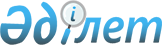 О внесении дополнения в постановление Правительства Республики Казахстан от 6 мая 1996 г. N 562
					
			Утративший силу
			
			
		
					Постановление Правительства Республики Казахстан от 27 декабря 1996 г. N 1642. Утратило силу - постановлением Правительства РК от 9 февраля 2005 г. N 124 (P050124)

      В соответствии с постановлениями Правительства Республики Казахстан от 14 октября 1996 г. N 1260 P961260_  "О мерах по совершенствованию управления государственной собственностью, укреплению финансовой дисциплины, ускорению и углублению экономических реформ в Карагандинской области" и от 21 октября 1996 г. N 1289 P961289_  "О плане мероприятий по реализации основных положений Послания Президента Республики Казахстан народу Казахстана "О положении в стране и основных направлениях внутренней и внешней политики на 1997 год" и в целях ускорения выполнения программы приватизации и обеспечения реализации неликвидного государственного имущества Правительство Республики Казахстан ПОСТАНОВЛЯЕТ: 

      1. Внести в Положение по оценке стоимости объектов приватизации, утвержденное постановлением Правительства Республики Казахстан от 6 мая 1996 г. N 562 P960562_  "Об утверждении Положения по оценке стоимости объектов приватизации" (САПП Республики Казахстан, 1996 г., N 19, ст. 166), следующее дополнение: 

      в пункте 5 после слов "(аукцион, тендер)" дополнить словами "Продажа неликвидных объектов приватизации осуществляется по цене, предложенной покупателями при торгах". 

      2. Перечни неликвидных объектов, подлежащих приватизации, указанные в пункте 1 настоящего постановления, утверждаются Государственным комитетом Республики Казахстан по управлению государственным имуществом. 

        Премьер-Министр 

      Республики Казахстан 
					© 2012. РГП на ПХВ «Институт законодательства и правовой информации Республики Казахстан» Министерства юстиции Республики Казахстан
				